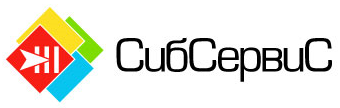 Общество с ограниченной ответственностью «СибСервиС» (ООО «СибСервиС»)Юридически адрес: Россия, 630089, г. Новосибирск, ул. Кошурникова, 49Фактический адрес: Россия, 630111, г. Новосибирск, ул. Кропоткина, 126/1 офис 206К./сч. 30101810300000000503 в Отделении 1 Главного управления Центрального Банка Российской Федерации по Центральному Федеральному округу г. Москва.БИК 044583503 Р./сч. 40702810200600000178 ИНН 5401344953 КПП 540101001 ОГРН 111547602519Директор Заикин Виктор ИгоревичТел. +7 (383) 381 41 07          3814107@mail.ru          www.sibservice54.ruКоммерческое предложение № 160916/2 от 16.09.2016                         г. Новосибирск, ул. Обская,82.                  АВТОМАТИЗАЦИЯ КАЛИТОКРасчет действителен в течении 3 банковских дней.             Сроки поставки: 7-10 рабочих дней после поступления оплаты.Условия поставки: Склад покупателя. Адрес: г. Новосибирск, ул. Обская,82.  Доставка товара до покупателя осуществляется за счет Поставщика. Транспортные расходы включены в стоимость товара.Ответственное лицоОт Поставщика                             _______      _________________/___________________/    М.П.№Наименование товара, работ, услугЕд. изм.Кол-воЦенаСумма1Ящик метал. Под блок управленияШт.31900,005700,002Замок электромагнитный 400 кгШт.33500,0010500,003Блок питанияШт.3850,002550,004Доводчик пневматическийШт.32900,008700,005Панель домофонаШт.317000,0051000,006СчитывательШт.31200,003600,007Кнопка выходаШт.3600,001800,008Столбик под кнопку выходаШт.31200,003600,009КабельМ.15050,007500,0010Монтажные работы с учетом расходных материаловШт.315000,0045000,00ИтогоИтогоИтогоИтогоИтого139950,00